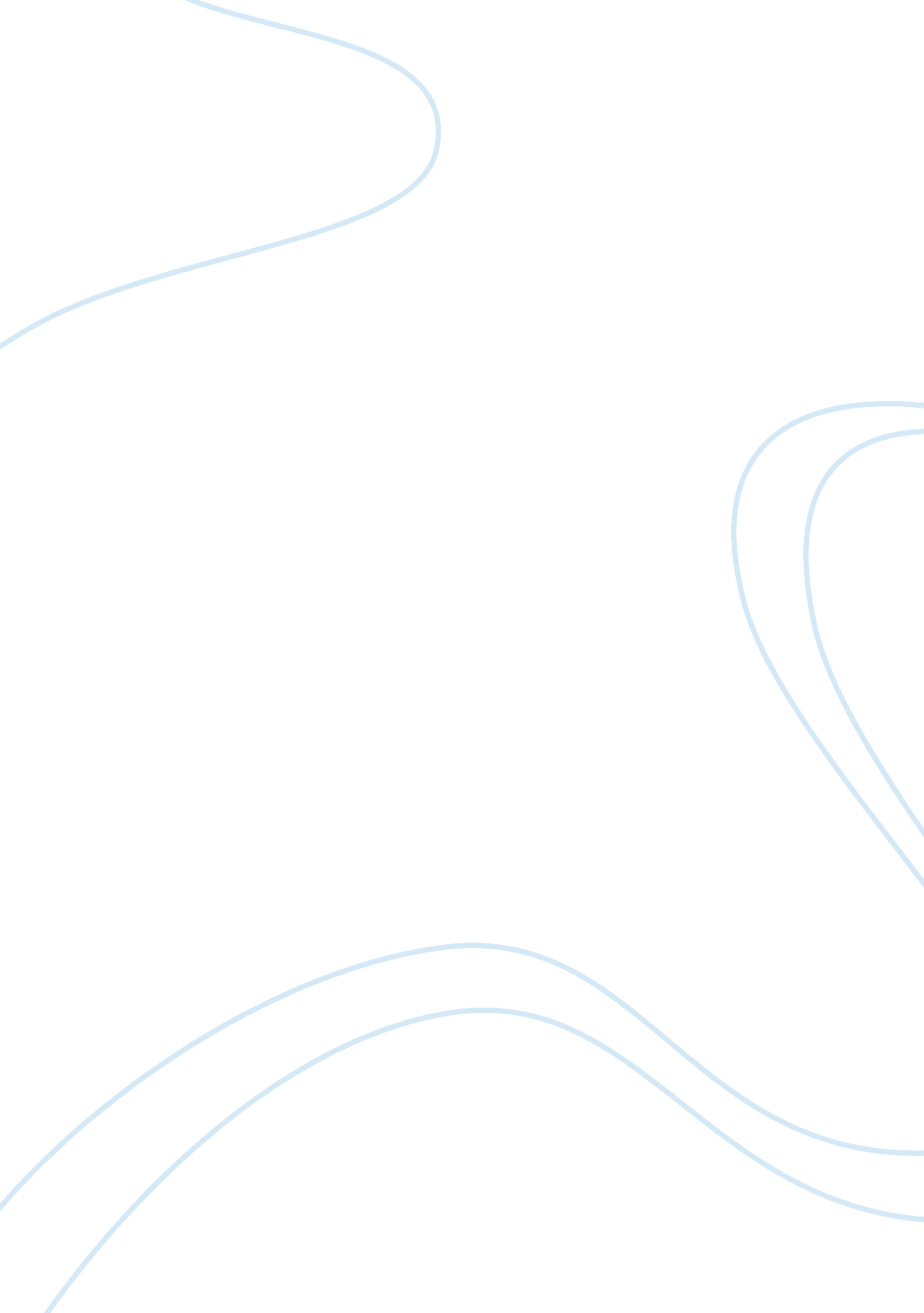 Discussion questionHealth & Medicine, Nursing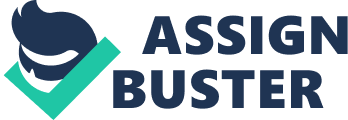 Discussion Question Discussion Question One of the credentialing issues that family nurse practitioners have to address is the needto maintain certification (American Nurses Credentialing Center, 2014). It means that after the educational process, one has to complete proficient development requirements. Subsequently, the chances of losing a license are high when one ignores such requirements. The information should be provided in the renewal application. The second issue pertains to the updating of the test content online. This follows a survey that was conducted in 2011 involving family care nurse practitioners (American Nurses Credentialing Center, 2014). It was crucial to keep the test cognizant of the emerging challenges. The other common issue is that many people are championing for the inclusion of nursing ethics as a compulsory subject and not elective one. 
Maintaining certification is an important process that a client or practitioner can only address by following the stipulated law. Failure means that a nurse will lose his practice certificate. However, one has to question the need to seat for continuous tests if experience matters. Updating of the online test empowers nurses to understand emerging issues in the society with respect to their roles. Consequently, they can make appropriate choices. The issue of inclusion of nursing ethics as a compulsory subject can be solved by implementation of state laws that would require students to register for nursing ethics as a compulsory course (Finkelman & Kenner, 2013). 
My nursing philosophy is dependent on continuous education while being sensitive to the surrounding environment. Consequently, I appreciate the need to maintain certification and updated tests. In addition, nursing ethics is a cornerstone of moral practice. 
References 
American Nurses Credentialing Center. (2013). Test Content Outline. Retrieved from 
http://www. nursecredentialing. org/Documents/Certification/TestContentOutlines/FamilyNPTCO-Aug2013. pdf 
American Nurses Credentialing Center. (2013). Family Nurse Practitioner. 
Retrieved from http://www. nursecredentialing. org/familynp 
Finkelman, A. W., & Kenner, C. (2013). Professional nursing concepts: Competencies for quality leadership. Jones & Bartlett Publishers. 